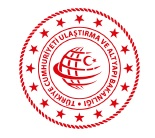                                                                                              T.C.ULAŞTIRMA VE ALTYAPI BAKANLIĞIGEMLİK LİMAN BAŞKANLIĞIHİZMET STANDARTLARI TABLOSU123456789Başvuru esnasında yukarıda belirtilen belgelerin dışında belge istenmesi, eksiksiz belge ile başvuru yapılmasına rağmen hizmetin belirtilen sürede tamamlanmaması veya yukarıdaki tabloda bazı hizmetlerin bulunmadığının tespiti durumunda ilk müracaat yerine yada ikinci müracaat yerine başvurunuz.İlk Müracaat Yeri : Gemlik Bölge Liman Başkanlığı	İkinci Müracaat Yeri:  Gemlik KaymakamlığıAdres	: Cumhuriyet Mah. Gül cad.	Adres	:Demirsubaşı ah.İskele MeydanıNo:154 Gemlik/BURSA	Hükümet Konağı-   Gemlik / BURSATel.	:  (224) 513 11 33	Tel	: (224) 513 10 51Faks	:  ( 224) 513 98 82	Faks	:  (224) 513 44 45e-Posta	: gemlik.liman@uab.gov.tr	e-Posta	: gemlik@icisleri.gov.tr10SIRANOHİZMETİN ADIBAŞVURUDA İSTENİLEN BELGELERHİZMETİNTAMAMLANMASÜRESİ(EN GEÇ)1İlk defa GemiadamıCüzdanı/Gemiadamı BelgesiTalebi1)Dilekçe2) Döner sermaye ve Maliye hesabına yatırılmış harç dekontu3)Sağlık Raporu sureti4)Gemiadamı Eğitim ve STCW kurs başarı belgesi5)İmza formu6)T.C. Kimlik No beyanı7)Diploma, mezuniyet veya öğrenim belgesinin aslı veya kurumca onaylıörneği8)İkametgah beyanı9)Fotoğraf (3 adet)10)Sabıka kaydına ilişkin yazılı beyan11)Askerlikle ilişiği olmadığına dair yazılı beyan1  GÜN2Zayiinden GemiadamıCüzdanı/Gemiadamı BelgesiTalebi1)Dilekçe2)Döner Sermaye ve maliye  hesabına yatırılmış belge dekontu3)T.C. Kimlik No beyanı4)Süresi dolmuşsa Sağlık Raporu Sureti(onaylı)5)Fotoğraf(3 adet)6)İmza Formu7) Sabıka kaydına ilişkin Belge1  GÜN3Gemiadamı Cüzdanı/Gemiadamı BelgesiDeğiştirme Talebi1)Dilekçe2)Döner Sermaye ve maliye hesabına yatırılmış belge dekontu3) T.C. Kimlik No beyanı4)Gemiadamı Cüzdanı aslı5)Fotoğraf(1 adet)6)İmza Formu1  GÜN4STCW Belgesi İlk DüzenlemeTalebi1)Dilekçe2)Döner Sermaye ve maliye hesabına yatırılmış belge dekontu3) T.C. Kimlik No beyanı4)STCW Kurs başarı belgesi5)Gemiadamı cüzdanı/Gemiadamı belgesi aslı6)İmza Formu1  GÜN5STCW Belgelerinin Değiştirilme Talebi1)Dilekçe2)Döner Sermaye ve maliye hesabına yatırılmış belge dekontu3) T.C. Kimlik No beyanı4)STCW Belgelerinin aslı5)Gemiadamı cüzdanı/Gemiadamı belgesi aslı6)İmza Formu1  GÜN6Zayiinden STCW BelgesiTalebi1)Dilekçe2)Döner Sermaye ve maliye hesabına yatırılmış belge dekontu3) T.C. Kimlik No beyanı4)STCW Belgelerinin aslı5)Gemiadamı cüzdanı/Gemiadamı belgesi aslı6)İmza Formu1  GÜN7Süresi Dolan STCW Belgelerinin Yenilenmesi1)Dilekçe2)Döner Sermaye ve maliye hesabına yatırılmış belge dekontu3) T.C. Kimlik No beyanı4)STCW Belgelerinin aslı5)Gemiadamı cüzdanı/Gemiadamı belgesi aslı6)İmza Formu7)Değerlendirme Sınavı Başarı Belgesi veya ISM tabi gemilerde son altmış ay içinde en az on iki ay veya yeterlik belgelerinin süresinin bittiği tarihten önceki son altı ay içerisinde üç ay hizmet yaptığını belgelemek.1  GÜN8Tayfa Sınıfı GemiadamlarınnTerfi İşlemleri1)Dilekçe2)Döner Sermaye ve maliye hesabına yatırılmış belge dekontu3) T.C. Kimlik No beyanı4)Deniz Hizmet Çizelgesi5)Gemiadamı cüzdanı/Gemiadamı belgesi aslı6)İmza Formu7)Sağlık Raporunun onaylı sureti8) Sabıka kaydı.1  GÜN9Zabitan SınıfıGemiadamlarının Terfiİşlemleri1)Dilekçe2)Döner Sermaye ve maliye hesabına yatırılmış belge dekontu3)T.C. Kimlik No beyanı4)Deniz Hizmet Çizelgesi5)Gemiadamı cüzdanı/Gemiadamı belgesi aslı6)İmza Formu7)Sağlık Raporunun onaylı sureti8) Sabıka kaydı.3  GÜN10İlk Defa Yeterlik BelgesiTalebi1)Dilekçe2)Döner Sermaye ve maliye hesabına yatırılmış belge dekontu3)T.C. Kimlik No beyanı4)Deniz Hizmet Çizelgesi5)Gemiadamı cüzdanı/Gemiadamı belgesi aslı6)İmza Formu7)Sağlık Raporunun onaylı sureti8)Sınav Kazandı Belgesi9)Diploma, mezuniyet veya öğrenim belgesinin aslı veya kurumca onaylı örneği fotokopisi-eğitim belgesi10)Deniz stajının tamamlandığına dair okul yazısı11)Sabıka kaydına ilişkin yazılı beyan3  GÜN11Yeterlik Belgesi İntibakTalebi1)Dilekçe2)Döner Sermaye ve maliye hesabına yatırılmış belge dekontu3)T.C. Kimlik No beyanı4)Gemiadamı cüzdanı/Gemiadamı belgesi aslı5)İmza Formu6)Yeterlik belgesi-aslı3  GÜN12Zayiinden Yeterlik BelgesiTalebi1)Dilekçe2)Döner Sermaye ve maliye  hesabına yatırılmış belge dekontu3) T.C. Kimlik No beyanı4)Gemiadamı cüzdanı/Gemiadamı belgesi aslı5)İmza Formu1  GÜN13Yeterlik Belgesi Süre UzatımıTalebi1)Dilekçe2)Döner Sermaye ve maliye hesabına yatırılmış belge dekontu3) T.C. Kimlik No beyanı4)Gemiadamı cüzdanı/Gemiadamı belgesi aslı5)İmza Formu6)Deniz Hizmet Çizelgesi1  GÜN14İlk Defa Telsiz YeterlikBelgesi Talebi1)Dilekçe2)Döner Sermaye ve maliye hesabına yatırılmış belge dekontu3)T.C. Kimlik No beyanı4)Gemiadamı cüzdanı/Gemiadamı belgesi aslı5)İmza Formu6)Diploma, mezuniyet veya öğrenim belgesinin aslı veya kurumca onaylı örneği fotokopisi-eğitim belgesi7)Sağlık Raporu sureti8)Fotoğraf (3 adet)9)Sınav Kazandı Belgesi10) Sabıka kaydına ilişkin yazılı beyan3  GÜN15Telsiz Yeterlik BelgesiDeğiştirme, Süre UzatımTalebi1)Dilekçe2)Döner Sermaye ve maliye hesabına yatırılmış belge dekontu3)T.C. Kimlik No beyanı4)Gemiadamı cüzdanı aslı5)İmza Formu6)Diploma, mezuniyet veya öğrenim belgesinin aslı veya kurumca onaylıörneği fotokopisi-eğitim belgesi7)Sağlık Raporu sureti8)Fotoğraf (1 adet)9)Deniz Hizmet Çizelgesi10)Hizmet Belgesi1  GÜN16Zayiinden Telsiz YeterlikBelgesi Talebi1)Dilekçe2)Döner Sermaye ve maliye  hesabına yatırılmış belge dekontu3) T.C. Kimlik No beyanı4)Gemiadamı cüzdanı aslı5)İmza Formu6)Diploma, mezuniyet veya öğrenim belgesinin aslı veya kurumca onaylı örneği fotokopisi-eğitim belgesi7)Sağlık Raporu sureti8)Fotoğraf (1 adet)9)Kayıp ilanı10) Sabıka kaydına ilişkin yazılı beyan1  GÜN17Kısa Mesafe Telsiz BelgesiTalebi1)Dilekçe2)Döner Sermaye ve maliye  hesabına yatırılmış belge dekontu3) T.C. Kimlik No beyanı4)Gemiadamı cüzdanı aslı5)Sağlık Raporu sureti6)Fotoğraf (1 adet)7) ADF İnternet sayfasına giriş yapıldığına dair kullanıcı adı ve şifre bilgileri8)Sabıka kaydına ilişkin yazılı beyan1  GÜN18Kısa Mesafe Telsiz Belgesiİntibak ve Değiştirme Talebi1)Dilekçe2)Döner Sermaye ve maliye  hesabına yatırılmış belge dekontu3)TC Kimlik No beyanı4)Telsiz belgesi aslı5)Sağlık Raporu sureti6)Fotoğraf (1 adet)7) İnternet sayfasına giriş yapıldığına dair kullanıcı adı ve şifre bilgileri1  GÜN19İlk Defa Amatör DenizciBelgesi Talebi1)Dilekçe2)Döner Sermaye ve maliye  hesabına yatırılmış belge dekontu3) TC Kimlik No beyanı4)Fotoğraf(1 adet)5) İnternet sayfasına giriş yapıldığına dair kullanıcı adı ve şifre bilgileri6) Sabıka kaydına ilişkin yazılı beyan1  GÜN20Amatör Denizci BelgesiDeğiştirme Talebi1)Dilekçe2)dekont3) TC Kimlik No beyanı4)Fotoğraf (1 adet)5) İnternet sayfasına giriş yapıldığına dair kullanıcı adı ve şifre bilgileri6)Sabıka kaydına ilişkin yazılı beyan1  GÜN21Zayiinden Amatör DenizciBelgesi Talebi1)Dilekçe2)Dekont3)TC Kimlik No beyanı4)Fotoğraf (1 adet)5) İnternet sayfasına giriş yapıldığına dair kullanıcı adı ve şifre bilgileri6) Zayi ilanı7) Sabıka kaydına ilişkin yazılı beyan1  GÜN22Telsiz Operatörlüğü Sınavı Talebi (REO-1, REO-2, GOC,ROC, LRC)1)Dilekçe2) Sınav Harcı Dekontu3)TC Kimlik No beyanı4)Fotoğraf (8 adet)5)Diploma, mezuniyet veya öğrenim belgesinin aslı veya kurumca onaylıörneği fotokopisi-eğitim belgesi6) Sağlık Raporu7)Geçerli Eğitim Sertifikası8)Sabıka kaydına ilişkin yazılı beyan1  GÜN23Kılavuz Kaptan YeterlikleriTalebi1)Dilekçe2)Dekont3)TC Kimlik No beyanı4)Fotoğraf (8 adet)5)Diploma, mezuniyet veya öğrenim belgesinin aslı veya kurumca onaylıörneği fotokopisi-eğitim belgesi6)Sağlık Raporu7)Kılavuz Kaptan Sınav başarı belgesi8)Görevbaşı Eğitim yazısı9)İngilizce eğitim Belgesi10)Sabıka kaydına ilişkin yazılı beyan15 GÜN24Profesyonel Balıkadam İlkDefa, Sınav, YabancıÜlkelerden Alınan YeterliklerTalebi1)Dilekçe2)Dekont3)TC Kimlik No Beyanı4)Fotoğraf (3 adet)5)Diploma, mezuniyet veya öğrenim belgesinin aslı veya kurumca onaylı örneği fotokopisi-eğitim belgesi6)Sağlık Raporu (hiperbarik Oksijen tedavi merkezleri)7)Dalış kayıt defteri8) Sabıka kaydına ilişkin yazılı beyan15  GÜN25Denize ElverişlilikBelgesi  (DEB)1) Dilekçe,2) Eski Denize Elverişlilik Belgesi,3) Belge Harç dekontu,4) Avlanma ruhsatı fotokopisi (Balık avlama gemileri için Vizesi yapılmış şekilde)5) TC. Kimlik No Beyanı3 GÜN26Tonilato Belgesi1)Dilekçe,2)Klas mektubu, ( İlgili Yönetmelik gereğince arananlardan),3)Gemi, Su Aracı İnşa, Tadilat Takip Raporu,(Gemi İnşa yönetmeliğine tabiolan)4)Gemi, Su Aracı Yapı Bildirisi,5)Tekne inşa ve makine faturası,6)Genel plan, endaze planı, boyuna ve enine kesit planı ve bunlara ekolarak gemi ve su aracının cinsi ve tipine göre ölçen makam tarafından10 GÜNölçüm için gerekli olduğu belirlenen diğer planlar,7)Fribord hesapları, (Fribord sözleşmesine tabi olan)8)15 metreden küçük gemi ve su aracının baş, kıç ve yandan (bir taraftan) çekilmiş üç adet fotoğrafı9)Gezi Tekneleri Yönetmeliği kapsamındaki teknelerden ayrıca uygunlukbeyanı.10)Belge Harç dekontu,11) TC. Kimlik No Beyanı12)Tarım İl Müdürlüğünden geminin Balık Avlama olarak ruhsatlanabileceğine dair yazı (Balık Avlama Gemileri için)13)Zayii ilanı (Tescilli teknelerde Zayii durumlarında başvurularda istenir)27Yangın Söndürme SistemleriVe Elemanları İçin MuayeneVe Test Sertifikası Düzenleme Yetki Belgesi1) Dilekçe (Şirket temsilcisinin adı, soyadı ve T.C kimlik numarasıbelirtilecek),2) Servis sağlayıcıya ait Ticaret Sicil Gazetesi örneği(Bu rehber kapsamında talep ettiği faaliyet alanını içerecek ve sadece tüzel kişilerde),3) İmza sirküleri4) Yerleşim Planı (İlk müracaatta veya değişiklik yapıldığında Gemi Mühendisleri Odası, Gemi Makineleri İşletme Mühendisleri Odası veya Makine Mühendisleri Odası üyesi mühendis tarafından onaylanmış),5) İlgili kurumdan alınmış İşyeri Açma ve Çalışma Ruhsatı (İlk müracaatta),6) Servis sağlayıcı tarafından servis sonu düzenlenen sertifikanın boş birörneği,7) Sanayi ve Ticaret Bakanlığı İl Müdürlüğünden test-dolum-bakım yapmayetki belgesi örneği ,8) TSE Hizmet Yeri Yeterlilik Belgesi örneği9) Yangın tüpü üreticisi ile servis sağlayıcısı arasında yapılan sözleşme örneği ,10) Üretici firmalar tarafından servisi yapacak personele eğitim sonucu verilen eğitim belgesinin (yabancı dilde ise noter tasdikli yeminli tercüman bürosundan alınmış) örneği,11) Taahhütname,12) Karbondioksitli yangın söndürme cihazlarına bakım ve dolum hizmeti verilmesi halinde en az 2 ton kapasiteli CO2 tankına ait kapasite raporu veya bulunduğu il sınırları içerisinde en az 5 ton kapasiteli CO2 tankına sahip TSE Yeterlilik Belgesine haiz bir firma ile bu hizmetin dış kaynaklı olarak alındığına dair sözleşme sunulması halinde;1.Tüpleri dolduracakları firma ile yapmış oldukları sözleşmenin noter onaylı fotokopisi,-Tüpleri dolduracak olan servis sağlayıcıda da dolum tankını kiralamış ise asıl tank sahibi ile yaptığı sözleşmeye, tanklardan başka servis sağlayıcılarının da faydalandırılabileceğine dair hükmün bulunması,-Yapılacak sözleşmede “CO2 tüplerinin dolumu CO2 tesisinin yetkili personeli	tarafından yapılacaktır” ibaresinin yer alması,-Sözleşmeli servis sağlayıcının en az 5 ton kapasitede karbondioksit tankı bulunduğunun belgelenmesi (CO2 tankının en az 5 ton kapasitede olduğuna dair ilgili kurumdan alınmış kapasite raporu),2.Sözleşme yapılan servis sağlayıcının Sanayi ve Ticaret Bakanlığı İl Müdürlüklerince verilen dolum, bakım ve hidrostatik test Yeterlilik Belgesi’nde, CO2’li yangın söndürücülere ilişkin yetkisinin yer alması ve belgenin noter onaylı nüshasının eklenmesi,13) Döner sermaye ücreti dekontu,5 GÜN28Can salları ve can kurtarmaaraçları ile can kurtarmaaraçlarınınsuya indirme ve serbest bırakma donanımları içinmuayeneve test sertifikası düzenlemeyetki belgesi1) Dilekçe(Şirket temsilcisinin adı, soyadı ve T.C kimlik numarası belirtilecek),,2) Servis sağlayıcıya ait Ticaret Sicil Gazetesi örneği(Talep ettiği faaliyetalanını içerecek ve sadece Tüzel Kişilerde),3) İmza sirküleri,4) Yerleşim Planı (İlk müracaatta veya değişiklik yapıldığında, (Gemi Mühendisleri Odası, Gemi Makineleri İşletme Mühendisleri Odası veya Makina Mühendisleri Odası üyesi mühendis tarafından onaylanmış),5) İlgili kurumdan alınmış İşyeri Açma ve Çalışma Ruhsatı, (İlk müracaatta),6) Servis sağlayıcı tarafından servis sonu düzenlenen sertifikanın boş birörneği,7) Taahhütname,8) Üretici firma tarafından servis yapacak olan firmaya verilen yetki sertifikasının noter tasdikli örneği veya yabancı dilde ise noter tasdikli yeminli tercüman bürosundan alınmış tercümesi,9) Üretici firmalar tarafından servisi yapacak personele eğitim sonucu verilen eğitim belgesinin (yabancı dilde ise noter tasdikli yeminli tercüman bürosundan alınmış) örneği,10) Şişirilebilir Can Salları, Şişirilebilir Kurtarma Botları, Şişirilebilir Can Yelekleri için Servis Ekipman Listesi,11) Döner sermaye hesabına yatırılan ücrete ait makbuz örneği,5 GÜN29Gemi işleteni firmalar için can kurtarma araçları ile can kurtarma araçlarının suya indirme ve serbestbırakmadonanımları için muayene vetest sertifikasıdüzenleme yetki belgesi1) Dilekçe (Şirket temsilcisinin adı, soyadı ve T.C kimlik numarası belirtilecek),2) Filosunda bulunan en az 5 adet Türk Bayraklı gemiye ait gemi siciltasdiknamesi veya işletme sözleşmesi,3) İmza sirküleri,4) Firma tarafından servis sonucu düzenlenen sertifikanın boş bir örneği,5) Üretici firmalar tarafından servisi yapacak personele eğitim sonucu sadece ilgili firmada geçerli olmak üzere verilen eğitim belgesinin (yabancı dilde ise noter tasdikli yeminli tercüman bürosundan alınmış) örneği,6) Eğitim belgesine sahip personelin yetki alacak firmada çalıştığına dair SGK kaydı,7 Taahhütnane8) Döner sermaye hesabına yatırılan ücrete ait makbuz örneği5 GÜN30Can Kurtarma Araçlarınınİndirme Ve Serbest BırakmaDüzenekleri İçin MuayeneVe Test Sertifikası Düzenleme Yetki Belgesi1) Dilekçe (Şirket temsilcisinin adı, soyadı ve T.C kimlik numarası belirtilecek),2) Servis sağlayıcıya ait Ticaret Sicil Gazetesi örneği(Tüzel Kişilerde),3) İmza sirküleri,4) Yerleşim Planı(İlk müracaatta veya değişiklik yapıldığında),5) İlgili kurumdan alınmış İşyeri Açma ve Çalışma Ruhsatı(İlk müracaatta)6) Servis sağlayıcı tarafından servis sonu düzenlenen sertifikanın boş bir örneği,7) Üretici firma ile yapılan yetkili servis sözleşmesinin veya üretici firma tarafından servis yapacak olan firmaya verilen yetki sertifikasının noter tasdikli örneği ve tercümesi,8) Üretici firma tarafından servisi yapacak personele eğitim sonucu verilen eğitim belgesi noter tasdikli örneği ve tercümesi,9) Genel Esaslar başlığında yer alan “C” maddesindeki taahhütname,10) Döner sermaye hesabına yatırılan ücrete ait makbuz örneği5 GÜN31İnşa veya Tadilat İzin Belgesi1) Dilekçe2) Gemi veya su aracı inşa başvuru belgesi 2 nüsha (Klaslı/klassız/CE’li İnşa işlemlerinde),3) Gemi ve su aracı tadilat başvuru belgesi 2 nüsha (Klaslı/klassız tadilatlarda)4) Başvuru belgelerinde temsilci imzalarının bulunması durumunda noteronaylı yetki belgesi5) Kontrol Mühendisiyle yapılan sözleşme (Klassız inşa/tadilatlarda)5 GÜN6) Gerekli planlar7) İdare tarafından yetkilendirilmiş bir klas kuruluşu ile yapılan sözleşme (klaslı İnşa /tadilatlarda)8) Gemi sahibi/temsilcisi tarafından geminin CE’li olarak İnşa edileceğinedair yazılı beyan (CE’li inşalarda)32Gemi ve su araçlarına aitplan, buklet vedokümanların onaylanması1) Dilekçe2) İlgili Plan, Buklet ve Onaylardan 2 nüsha3) Döner sermaye hesabına yatırılan ücrete ait makbuz33İnşa ve ya Tadilat İzin BelgesiAlmış Gemilerin PeriyodikKontrollerinin1) Dilekçe3 GÜN34Gemilerin YüklemeSınırlarının Tayin EdilerekFribord BelgelendirmeSörveyinin Yapılması ve/veyaFribord Belgesi VizesininYapılması1) Dilekçe2) Fribord Belgesi aslı veya fotokopisi3) Harç dekontu4) Döner Sermaye ücret dekontu3 GÜN35Liman Çıkış Belgesi1) Dilekçe2) Eski Yola Elverişlilik Belgesi3) Asgari Donatım Belgesi4) Yurtdışından gelen gemiler için acente dilekçesi5) Tayfa Listesi6) YEB harcı banka dekontu7) Gemi Sertifikalarının Kontrolü2 SAAT36Ordino1) Dilekçe2) Atık Bildirim Formu10 DAKİKA37Transitlog BelgesiTürk Bayraklı Ticari Yatlar1) Eski Transitlog Belgesi2) Denize Elverişlilik Belge/Özel tekne Fotokopisi3) Yeni Transitlog belgesi4) Türk bayraklı Özel Yatlar(isteğe bağlı Transitlog belgesi Yabancı Bayraklı Yatlar1) Eski Transitlog Belgesi2) Yeni Transitlog belgesi3) Ship Register Belge Fotokopisi4) Yatta bulunanların Pasaport Fotokopileri5) Fener ücretleri ödendiğine dair makbuz örn (30 Net üzeri)6) Gerektiğinde Harçlara ait banka dekontuGEMİLERDEYAPILACAKDENETİM HARİÇ30 DAKİKA38Su Üstü Motorsikleti (jet-ski)Kayıt Belgesi1) Dilekçe2) T.C. Kimlik No beyanı3) Fatura Örneği4) Yetkilendirilmiş klas kuruşlarından alınmış test raporları5) İmalatçının yetki belgesi örneği6) Banka dekontu(Döner Sermaye harçları)30 DAKİKA39Su altı motorsikleti  KayıtBelgesi1) Dilekçe2) T.C. Kimlik No beyanı3) Fatura Örneği4) Yetkilendirilmiş klas kuruşlarındanalınmış test raporları5) İmalatçının yetki belgesi örneği6) Banka dekontu(Döner Sermaye harçları)30 DAKİKA40Gümrüklü GemilereYanaşma Belgesi1) Dilekçe2) T.C. Kimlik No beyanı3) Tonilato,DEB ve Gemi4) Tasdikname Fotokopisi30 DAKİKA41Ötv'siz yad ve ghkj(GemiHareket Kayıt Jurnali)'liDüzenlenmesi1) Gemi Tasdiknamesi2) DEB3) Su Ürünleri Ruhsat Teskeresi(Balıkçılar için)4) Vergi Kimlik Beyanı( TC No veya Vergi Levhası Belgesi)5) Yakıt Talep Formu ve Taahhütnamesi (Ek-1,Ek-2)6) Ek Taahhütname7) YMM  Verildi Yazısı (Kamu ve 20 m den Küçük Balıkçılar Hariç)8) Var ise Önceki ÖTV'siz YAD  ve GHKJ9) Donatan bilgileri.(Şahıs veya Şirket Belgeleri)1 SAAT42ÖTV’siz Yakıt Vize İşlemleri1) Dilekçe2) Yakıt Alım Defterinin İlk 3 Sayfasının Ftk3) Vize Sayfasının Ftk.4) Denize Elverişlilik Belgesi Ftk.15 DAKİKA43Dalgıçlık Ameliyesi İzni1) Yeterlilik Belgesi2) Şirket Şartı3) Su Altı Dalış Planı.4) Onaylı Dalış Defteri5) Sağlık Yeterliliği6) Takım Muayenesi1 SAAT44Sualtıadamı Yeterlilik Belgesi1) Dilekçe2) T.C. Kimlik No beyanı3) Sabıka kaydına ilişkin yazılı beyan4) Basınç Odası ve sualtı hekimi bulunan sağlık kuruluşundan alınan sağlık raporu.5) Sualtıadamı yeterlilik belgesi harcı1 SAAT45Turizm Amaçlı SportifFaaliyet Talepleri1) Dilekçe2) Turizm Müdürlüğü Dosyası3) Parkur Krokisi1 GÜN46Göl ve Nehir Adamları YetkiBelgesi Talebi1) T.C. Kimlik No beyanı2) Sağlık Raporu3) Fotoğraf (2 adet)4)İkametgah beyanı1 GÜN47Gemi Söküm İzni1) Dilekçe2) Türk bayraklı ise, hurdalığı nedeniyle Türk Gemi Sicilinden kaydının silindiğine dair belge,3) Yabancı bayraklı ise, geminin mütemmim cüzü olmayan malzeme ve eşyasının tespitine yönelik olarak, İdarenin başkanlığında, Gümrük Müsteşarlığının ve Deniz Ticaret Odası temsilcisi ve/veya temsilcileri tarafından düzenlenen tutanak,4) Gas-Free işlemi yapıldığına dair ve tankların muayene veya temizlik amacıyla insan girmesine müsait olduğunun, tankerlerde sıcak çalışmaya müsaade edildiğinin belirtildiği, yetkili kişiler  veya akredite edilmiş kurum ve kuruluşlar tarafından onaylanmış rapor,5) Gas-Free işlemi yurt dışında yapılmış ise söz konusu belgenin yeminli tercüme bürolarınca tercüme edilmiş ve yetkili kişiler veya akredite edilmiş kurum ve kuruluşlar tarafından onaylanmış çevirisi,6) Sökülmek üzere gemi söküm bölgesine getirilen hurda geminin, deretizasyon işleminin yapıldığına dair yurt dışından veya Sağlık Bakanlığı Hudut ve Sahiller Sağlık Genel Müdürlüğü yetkili birimlerinden alınmış deretizasyon istisna belgesi,7) Yabancı bayraklı gemiler ile yurt dışından gelen gemilerin ilk giriş kontrolünde düzenlenen gümrük muhafaza tutanağının bir sureti,8) Sökülecek gemi ile ilgili atık ve tehlikeli atık kapsamında değerlendirilen maddelerin bertarafı için, yetkileri hükümetçe onaylanmış bertaraf tesisleri ile yapılacak anlaşma örneğini2 SAAT48Gemi Geri Dönüşüm TesisiDışında (Mahallinde Söküm)Gemi Geri Dönüşüm İzniVerilmesi1) Dilekçe2) Teminat Mektubu (Bankalardan alınacak süresiz teminat mektubu veya devlet tahvilleri yahut hazine kefaletin3) Dekont (Sökülecek geminin boş ağırlığı üzerinden ton başına 10 ABD dolarının, Merkez Bankasının o günkü efektif alış kuru üzerinden hesaplanacak TL tutarının  Döner Sermaye Saymanlığı hesabına yatırıldığına dair)e haiz tahvil)49Mütemmim Cüz TespitTalebi-Dilekçe4 SAAT50Tava Kısmı Kontrol Talebi-Dilekçe2 SAAT51Bağlama Kütüğüne Kayıt1)Kayıt Talep Dilekçesi2) Gerçek kişi ise T.C. Kimlik No beyanı3)Tüzel kişi ise imza sirküleri,4)Dernek ise Dernekler İl Müdürlüğünce onaylı tüzük örneği5)Vakıf ise vakıf senedi örneği6)Gerçek kişi veya tüzel kişilik adına işlem yapacak kişinin T.C. Kimlik belgesi Örneği ve Yetki belgesi7)Hak sahipliği ile ilgili belge1 SAAT